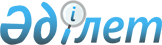 О предоставлении социальной помощи из средств районного бюджета на приобретение топлива специалистам государственных организаций социального обеспечения, образования, культуры, спорта и ветеринарии, проживающим и работающим в сельских населенных пунктах Шетского района
					
			Утративший силу
			
			
		
					Решение Шетского районного маслихата Карагандинской области от 19 марта 2015 года № 28/247. Зарегистрировано Департаментом юстиции Карагандинской области 10 апреля 2015 года № 3122. Утратило силу решением Шетского районного маслихата Карагандинской области от 29 марта 2018 года № 20/166
      Сноска. Утратило силу решением Шетского районного маслихата Карагандинской области от 29.03.2018 № 20/166 (вводится в действия по истечении десяти календарных дней после дня его первого официального опубликования).

      Сноска. Заголовок – в редакции решения Шетского районного маслихата Карагандинской области от 08.12.2016 № 8/60 (вводится в действия со дня его первого официального опубликования).
      В соответствии с подпунктом 15) пункта 1 статьи 6 Закона Республики Казахстан от 23 января 2001 года "О местном государственном управлении и самоуправлении в Республике Казахстан", пункта 5 статьи 18 Закона Республики Казахстан от 8 июля 2005 года "О государственном регулировании развития агропромышленного комплекса и сельских территорий", районный маслихат РЕШИЛ:
      1. Предоставить из средств районного бюджета специалистам государственных организаций социального обеспечения, образования, культуры, спорта и ветеринарии, проживающим и работающим в сельских населенных пунктах, единовременную социальную помощь на приобретение топлива в размере стоимости 1 (одной) тонны угля в год по сведениям органов статистики.
      Сноска. Пункт 1 – в редакции решения Шетского районного маслихата Карагандинской области от 08.12.2016 № 8/60 (вводится в действия со дня его первого официального опубликования).


      2. Настоящее решение вводится в действия по истечении десяти календарных дней после дня его первого официального опубликования.
					© 2012. РГП на ПХВ «Институт законодательства и правовой информации Республики Казахстан» Министерства юстиции Республики Казахстан
				
Председатель сессии
Ж. Ибраимов
Секретарь районного

маслихата
А. Смагулулы